ส่วนที่ ๑สภาพทั่วไปและข้อมูลพื้นฐานส่วนที่ ๑ สภาพทั่วไปและข้อมูลพื้นฐาน	(1) ด้านกายภาพ	1) ประวัติ 	ตำบลค้างพลูเป็นตำบลที่ตั้งมานานหลายสิบปีแล้ว เมื่อก่อนตำบลค้างพลูนับว่าเป็นตำบลที่ ใหญ่ตำบลหนึ่งของอำเภอโนนไทย ต่อมาจึงได้แยกออกมาเป็น ๒ คือ ตำบลค้างพลูและตำบลบ้านวัง ได้เดิมมีฐานะเป็นสภาตำบลค้างพลู และได้ยกฐานะเป็นองค์การบริหารส่วนตำบลค้างพลูตามประกาศ  กระทรวงมหาดไทย           ลงวันที่ ๑๖ ธันวาคม ๒๕๓๙ ซึ้งประกาศในราชกิจานุเบกษา ฉบับประกาศทั่วไป เล่ม ๑๑๓ ตอนพิเศษ ๕๒ ง  ลงวันที่ ๒๕ ธันวาคม ๒๕๓๙ นับถึงปัจจุบันมีอายุ ๒๓ ปี	2) ที่ตั้งของหมู่บ้านหรือชุมชนหรือตำบล (แผนที่ประกอบ) 	  	องค์การบริหารส่วนตำบลค้างพลู ตั้งอยู่ทิศตะวันตกเฉียงใต้ของอำเภอโนนไทย ระยะทางจากอำเภอโนนไทยถึงองค์การบริหารส่วนตำบล ๑ กิโลเมตร ที่ทำการตั้งอยู่บนที่ดินสาธารณประโยชน์บึง         โหงงน้อย บ้านค้างพลูใต้ หมู่ ๓ ตำบลค้างพลู อำเภอโนนไทย จังหวัดนครราชสีมา		อาณาเขต		ตำบลค้างพลูมีอาณาเขตติดต่อกับตำบลต่าง ๆ ดังนี้		ทิศเหนือ	ติดกับเขตเทศบาลตำบลบัลลังก์ และองค์การบริหารสายออ		ทิศตะวันออก	ติดกับเขตองค์การบริหารส่วนตำบลโนนไทย และองค์การบริหารส่วนตำบล				สำโรง		ทิศใต้		ติดกับเขตองค์การบริหารส่วนตำบลพันดุง อำเภอขามทะเลสอ		ทิศตะวันตก	ติดกับเขตองค์การบริหารส่วนตำบลบ้านวัง		เนื้อที่		พื้นที่ตำบลค้างพลูมีเนื้อที่ประมาณ ๕๘.๗๓ ตารางกิโลเมตร หรือ คิดเป็นจำนวน ๓๖,๗๐๖ ไร่	3) ลักษณะภูมิประเทศ		สภาพพื้นที่ทั่วไปเป็นที่ราบสูง สภาพดินร่วนปนทรายเก็บความชุ่มชื้นได้น้อย ความอุดมสมบูรณ์ของดินต่ำมีเกลือขึ้นอยู่ทั่วไป	4) ลักษณะภูมิอากาศ 		สภาพอากาศตลอดทั้งปี อากาศเป็นแบบมรสุม มี 3 ฤดู สภาพอากาศโดยทั่วไปค่อนข้างจะแห้งแล้ง เนื่องจากไม่มีป่าไม้ ให้ความชุ่มชื้น ปริมาณน้ำฝนโดยเฉลี่ยตลอดปี 924.4 มิลลิเมตร สภาวะฝนตกมักทิ้งช่วงในต้นฤดูกาลเพาะปลูก และตกหนักในช่วงปลายฤดูกาล (เดือนกันยายน) ประกอบกับพื้นที่ดินขาดคุณสมบัติในการเก็บกักน้ำทำให้น้ำไหลซึมลงอย่างรวดเร็ว ไม่สามารถใช้ประโยชน์ได้ อย่างเต็มที่ไม่เพียงพอต่อการอุปโภคบริโภคและการเกษตรกรรม	5) ลักษณะของดิน   	                                                                                                  ลักษณะของดินเป็นดินร่วมปนทรายเก็บความชุ่มชื้นได้น้อย ความสมบูรณ์ของดินต่ำมีเกลือขึ้นอยู่ทั่วไป	รูปแผนที่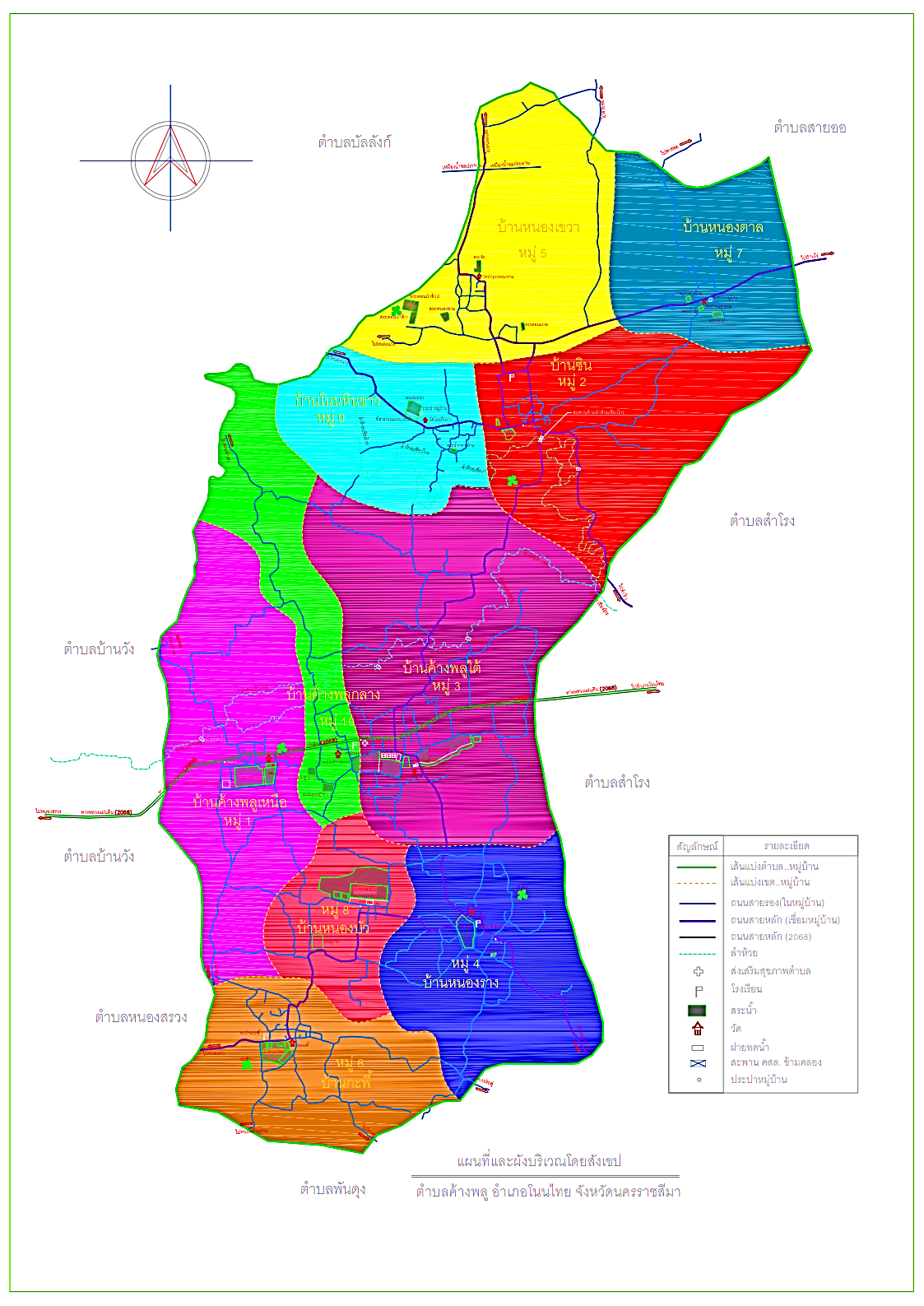 	(๒) ด้านการเมือง/การปกครอง	     1) เขตการปกครอง		องค์การบริหารส่วนตำบลค้างพลู แบ่งการปกครองออกเป็น ๑๐  หมู่บ้าน ได้แก่ 		รายชื่อกำนัน/ผู้ใหญ่บ้าน 	(๓) ประชากร		ตำบลค้างพลูมีหมู่บ้าน จำนวน 10 หมู่บ้าน มีจำนวนครัวเรือน 1,449 หลังคาเรือน มีจำนวนประชากรทั้งสิ้น 5,358 คน บ้านค้างพลูใต้ หมู่ที่ 3 เป็นหมู่บ้านที่มีประชากรมากที่สุด คือ บ้านค้างพลูใต้ หมู่ที่ 3 จำนวน 825 คน หมู่บ้านที่มีจำนวนประชากรน้อยที่สุดคือ บ้านหนองบัว หมู่ที่ 8  จำนวน 215 คน ความสัมพันธ์ของคนในสังคม/ความขัดแย้ง (ครอบครัว,ภายในหมู่บ้าน,ภายนอกหมู่บ้าน) ประชากรในตำบลค้างพลู ส่วนใหญ่มีความสัมพันธ์กันในระบบเครือญาติและระบบสังคมครอบครัว จะเป็นครอบครัวใหญ่ จะมีทั้งพ่อ แม่ ลูกหลาน ปู่ ย่า ตา ยาย อยู่ในครอบครัวเครือญาติ ซึ่งจะสังเกตได้จากนามสกุลที่ใช้จะลงท้ายด้วยคำว่าค้างพลู เมื่อมีการขยายหรือแยกครอบครัวไปตั้งบ้านเรือนอยู่ ก็ยังคงมีความสัมพันธ์กันรวมทั้งภายนอกหมู่บ้านด้วย โดยส่วนใหญ่จะนับถือกันตามระบบเครือญาติ		ตารางแสดงจำนวนครัวเรือนและประชากร อ้างอิงข้อมูล : ระบบสถิติทางการทะเบียน สำนักบริหารการทะเบียน กรมการปกครอง	(ข้อมูล ณ เดือนพฤษภาคม 2562)	(4) สภาพทางสังคม	สภาพสังคมของคนส่วนใหญ่ในตำบลค้างพลู จะมีความสัมพันธ์กันในระบบเครือญาติและระบบสังคมรอบครัวจะเป็นครอบครัวใหญ่ จะมีทั้งพ่อ แม่ ลูก หลาน ตา ยาย  อยู่ในครอบครัวเครือญาติซึ้งจะได้จากนามสกุลที่ใช้ จะลงท้ายด้วยคำว่าค้างพลู  มีการขยายหรือแยกครอบครัวไปตั้งบ้านเรือนอยู่ ก็ยังคงมีความสัมพันธ์กันรวมทั้งภายนอกหมู่บ้านด้วย โดยฐานใหญ่จะนับถือกันตามระบบเครือญาติ	1) ด้านการศึกษา		ในเขตรับผิดชอบขององค์การบริหารส่วนตำบลค้างพลู มีสถานศึกษา ๒ สังกัด	-สถานศึกษา ๕ แห่ง คือ โรงเรียนบ้านซิน หนองเขวา, โรงเรียนบ้านค้างพลู, โรงเรียนกะพี้ สังกัดสำนักงานพื้นที่เขตการศึกษานครราชสีมา เขต ๒ 	-ศูนย์พัฒนาเด็กเล็ก ๒  แห่ง คือ ศูนย์พัฒนาเด็กเล็กบ้านค้างพลู, ศูนย์พัฒนาเด็กเล็กบ้านซิน หนองเขวา  สังกัดองค์การบริหารส่วนตำบลค้างพลู		2) ด้านสาธารณสุข		- มีสถานบริการทางสาธารณสุขของรัฐ  จำนวน ๑ แห่ง คือ โรงพยาบาลส่งเสริมสุขภาพตำบลค้างพลู ตั้งอยู่ที่บ้านค้างพลูใต้  หมู่ที่ ๓  ให้บริการกับประชาชน	- มี อสม. ตำบลค้างพลู  จำนวน  ๑๓๐  คน	(5) ระบบบริการพื้นฐาน	1) ด้านการคมนาคม (ทางบก,ทางน้ำ,ทางราง ฯลฯ)		ติต่อระหว่างอำเภอและจังหวัด ทางหลวงแผ่นดินหมายเลข ๒๐๖๘ ถนนลาดยางสายโนนไทย-หนองสรวง ตัดผ่าน ซึ่งหมู่ที่บ้านที่อยู่ติดถนนลาดยาง คือ บ้านค้างพลูเหนือ หมู่ที่ ๑ บ้านค้างพลูใต้ หมู่ที่ ๓          ไปบ้านหนองราง หมู่ที่ ๔ และบ้านหนองบัว หมู่ที่ ๘ แต่ระยะทางจากบ้านหนองบัว หมู่ที่ ๘ ไปบ้านกะพี้ หมู่ที่ ๖ จะเป็นถนนลูกรัง และจะมีถนนลาดยางจากบ้านสำโรง ตำบลสำโรง  ไปบ้านซิน หมู่ที่ ๒ และบ้านซิน หมู่ที่ ๒                  ไปบ้านหนองตาลหมู่ที่ ๗ เป็นระยะทาง ๑ กิโลเมตร	2) ด้านการไฟฟ้า ในพื้นที่ตำบลค้างพลู ประชาชนในพื้นที่มีไฟฟ้าใช้ร้อยละ 100 ของพื้นที่	3) ด้านการประปา พื้นที่ตำบลค้างพลูมีการประปาในพื้นที่มีระบบประปาจากการสนับสนุนขององค์กรปกครองส่วนท้องถิ่น ซึ่งในทุกแห่งจะมีระบบประปาใช้แต่ยังไม่ครอบคลุมทุกหมู่บ้าน	4) ด้านโทรศัพท์  ในพื้นที่ตำบลค้างพลูด้านการติดต่อสื่อสาร ปัจจุบันประชาชนมีการติดต่อสื่อสารผ่านระบบบริการเครือข่าย AIS TRUE DTAC โดยใช้โทรศัพท์ส่วนตัวในการติดต่อสื่อสาร ระบบเครือข่ายครอบคลุมทุกหมู่บ้าน	(6) ระบบเศรษฐกิจ	1) ด้านการเกษตร		องค์การบริหารส่วนตำบลค้างพลู  ประชากรส่วนใหญ่ประกอบอาชีพด้านเกษตรกรรม                  พาณิชยกรรม  และรับจ้าง	2) ด้านการปศุสัตว์		องค์การบริหารส่วนตำบลค้างพลู ประชากร หมู่ที่ 3 บ้านค้างพลูใต้ เลี้ยงสุกรในครัวเรือน และ หมู่ที่ 4 บ้านหนองราง ประกอบอาชีพเลี้ยงสุกรเพื่ออุตสาหกรรม	3) ด้านการพาณิชย์และกลุ่มอาชีพ		องค์การบริหารส่วนตำบลค้างพลู ประชากรมีกลุ่มอาชีพทำดอกไม้จันทน์ และกลุ่มปลูกเห็ด	(๗) ศาสนา ประเพณี วัฒนธรรม  	1) การนับถือศาสนาประชากรในเขตตำบลค้างพลู  ส่วนใหญ่นับถือศาสนาพุทธ ซึ่งจะเห็นได้ว่าทุกหมู่บ้านในเขตตำบลค้างพลู จะมีวัดในหมู่บ้าน ซึ่งตำบลค้างพลูมีวัดทั้งหมด ๘ วัด ๑ สำนักสงฆ์๑.วัดค้างพลูเหนือ	ครอบคลุมพื้นที่บ้านค้างพลูเหนือ	หมู่ ๑๒.วัดบ้านซิน		ครอบคลุมพื้นที่บ้านซิน  		หมู่ ๒๓.วัดค้างพลูใต้		ครอบคลุมพื้นที่บ้านค้างพลูใต้	หมู่ ๓๔.วัดหนองราง		ครอบคลุมพื้นที่บ้านหนองราง	หมู่ ๔๕.วัดหนองเขวา		ครอบคลุมพื้นที่บ้านหนองเขวา	หมู่ ๕๖.วัดกะพี้		ครอบคลุมพื้นที่บ้านกะพี้		หมู่ ๖๗.วัดหนองตาล		ครอบคลุมพื้นที่บ้านหนองตาล	หมู่ ๗๘.วัดโนนหินขาว		ครอบคลุมพื้นที่บ้านโนนหินขาว	หมู่ ๙สำนักสงฆ์ค้างพลูกลาง	ครอบคลุมพื้นที่บ้านค้างพลูกลาง	หมู่ ๑๐	2) ประเพณีและงานประจำปีประชาชนที่อาศัยอยู่ในเขตองค์การบริหารส่วนตำบลค้างพลู มีงานประเพณีที่จัดเป็นประจำ คือ		-  เดือนมกราคม			ทำบุญตักบาตรเนื่องในวันขึ้นปีใหม่		-  เดือนเมษายน			รดน้ำดำหัวผู้สูงอายุ		-  เดือนกรกฎาคม		งานแห่เทียนเข้าพรรษา		-  เดือนพฤศจิกายน		งานลอยกระทง		-  เดือนธันวาคม			งานส่งท้ายปีเก่าต้อนรับปีใหม่๘. เศรษฐกิจพอเพียง (ด้านการเกษตรและแหล่งน้ำ)	การเกษตรกรรม ในเขตองค์การบริหารส่วนตำบลค้างพลู ประชาชนใหญ่ประกอบอาชีพ เกษตรกรรม ทำไร่ ทำนา ทำสวน ปลูกพืชหลายชนิด เช่น ข้าว มันสำประหลัง ข้าวโพด อ้อย มะขามเทศผัก ด้านปศุสัตว์ มีการเลี้ยงวัว เลี้ยงหมู เลี้ยงไก่ ฯลฯ  ตามบริเวณที่มีแหล่งน้ำ ตามลำห้วยลำเชียงไกร ซึ่งเป็นแหล่งน้ำด้านเกษตรกรรมหลัก บ่อน้ำสาธารณะ และอาศัยน้ำฝนตามฤดู๙. ทรัพยากรธรรมชาติ	-  แหล่งน้ำธรรมชาติ- แหล่งน้ำธรรมชาติ (ต่อ)ตำบลค้างพลูมีแหล่งน้ำธรรมชาติจำนวน ๙ แห่ง มีลักษณะดังนี้		-บึงหนองบัว    เป็นแหล่งน้ำธรรมชาติอยู่ที่  บ้านหนองบัว  หมู่ที่ ๘ พื้นที่ประมาณ๑๘๐  ไร่ ใช้เพื่อการอุปโภคบริโภค  และผลิตน้ำปา  บ้านหนองราง-หนองบัว-กระพี้		-บึงค้างพลูเหนือ  เป็นแหล่งน้ำขนาดใหญ่ที่ได้รับการพัฒนาแล้ว สามารถเก็บกักน้ำได้ตลอดปี ใช้ในการปลูกพืชผักในช่วงฤดูแล้งหลังการเก็บเกี่ยว และใช้อุปโภคผลิตน้ำประปาหมู่บ้านค้างพลูเหนือ-ค้างพลูใต้-ค้างพลูกลาง		-บึงโหงงน้อย  บ้านค้างพลูใต้ มีพื้นที่ประมาณ ๑๓๐ ไร่  มีน้ำตลอดปี ใช้เป็นแหล่งน้ำสำรองในฤดูแล้ง น้ำสีขุ่นขาวไม่เหมาะสมแก่การใช้อุปโภค  ชาวบ้านใช้เป็นแหล่ประมงหมู่บ้าน		-บึงโหงงใหญ่  บ้านค้างพลูใต้ เนื้อที่ประมาณ ๑๐๐ ไร่ สภาพตื้นเขินไม่สามารถเก็บน้ำได้  การใช้ประโยชน์  ใช้ในการเลี้ยงสัตว์ ประมง และพืชเกษตร		-บึงหนองไทร  บ้านกะพี้ หมู่ที่ ๖ มีพื้นประมาณ ๘๐ ไร่ สภาพตื้นเขิน ขุดลอกแล้วบางส่วน มีน้ำตลอดปี ฤดูแล้งน้ำกร่อย ชาวบ้านใช้เป็นแหล่งประมงหมู่บ้าน		-ห้วยลำเชียงไกร  เป็นลำห้วยที่ไหลมาจากอ่างลำเชียงไกร ตำบลบัลลังก์ ไหลผ่านเข้ามาทางด้านตะวันตกของบ้านซิน หมู่ที่ ๒ บ้านโนนหินขาว หมู่ที่ ๙ ซึ่งจะไหลผ่านหมู่บ้านมาทางด้านตะวันออกของหมู่บ้าน และไหลออกไปสู้บ้านสำโรง หมู่ที่ ๒ ตำบลสำโรงต่อไป  มีน้ำที่สามารถใช้ประโยชน์ได้เฉพาะในฤดูฝนเท่านั้น		-หนองหญ้าขาว  บ้านค้างพลูกลาง มีพื้นที่ประมาณ ๘๐ ไร่ มีน้ำตลอดปี ใช้เป็นแหล่งน้ำสำรองในฤดูแล้ง น้ำสีขุ่นขาวไม่เหมาะแก่การใช้อุปโภค ชาวบ้านใช้เป็นแหล่งประมงหมู่บ้าน		-ห้วยค้างพลู  จะไหลมาจากตำบลบ้านวัง ผ่านบ้านค้างพลูเหนือ หมู่ที่ ๑ และบ้านค้างพลูใต้ หมู่ที่ ๓ และไหลมาบรรจบกันกับห้วยลำเชียงไกร  บริเวณเหนือฝายกั้นน้ำห้วยลำเชียงไกร บริเวณเหนือฝายกั้นน้ำห้วยลำเชียงบ้านซิน หมู่ที่ ๒ แต่ห้วยค้างพลูมีน้ำเฉพาะช่วงฤดูแล้งจะไม่มีน้ำขังอยู่เสมอ		-บึงหนองราง  เป็นบึงที่มีน้ำขังตลอดปี  ประชาชนใช้เป็นแหล่งประมงหมู่บ้าน เพื่อการเลี้ยงสัตว์ ในฤดูแล้งน้ำกร่อยใช้ในการเกษตรได้ไม่ดีนัก-แหล่งน้ำใต้ดินตำบลค้างพลูไม่สามารถที่จะนำน้ำใต้ดินมาใช้ประโยชน์ได้ เพราะมีปัญหาเรื่องน้ำเค็ม- แหล่งน้ำที่มนุษย์สร้างขึ้น- แหล่งน้ำที่มนุษย์สร้างขึ้น (ต่อ)ในพื้นที่ตำบลค้างพลู  มีการขุดสระน้ำ เพื่อใช้ประโยชน์ในการอุปโภคและบริโภคเท่านั้น ซึ่งสระน้ำที่ขุด โดยโครงการ กสช. โครงการประมงหมู่บ้าน โครงการพัฒนาแหล่งน้ำของกระทรวงเกษตร โครงการพัฒนาตำบล โครงการพัฒนาแหล่งน้ำของ อบต. จะมีอยู่ทุกหมู่บ้าน ซึ่งในปีที่ฝนตกต้องตามฤดูกาลก็เพียงพอในการอุปโภคบริโภค  แต่ส่วนใหญ่จะมีน้ำน้อยเนื่องจากภัยแล้ง(10) ด้านความปลอดภัยในชีวิตและทรัพย์สิน องค์การบริหารส่วนตำบลค้างพลู มีเวรยามท้องถิ่น            ๑ แห่ง ดูแลความสงบเรียบร้อยของประชาชน	(11) ด้านการป้องกันและบรรเทาสาธารณภัย	-  มีรถยนต์บรรทุกน้ำเอนกประสงค์ขนาด ๔,๐๐๐ ลิตร 	จำนวน		๑ 	คัน	-  มีรถกู้ชีพ EMS						จำนวน		๑ 	คัน	-  มีเจ้าหน้าที่ป้องกันและบรรเทาสาธารณภัย		จำนวน		๑	คน	-  มี อปพร. ตำบลค้างพลู					จำนวน		92	คนหมู่ที่ชื่อหมู่บ้านหมายเหตุ๑บ้านค้างพลูเหนือ๒บ้านชิน๓บ้านค้างพลูใต้4บ้านหนองราง5บ้านหนองเขวา6บ้านกะพี้7บ้านหนองตาล8บ้านหนองบัว9บ้านโนนหินขาว10บ้านค้างพลูกลางที่ชื่อบ้านครัวเรือนชายหญิงหญิงรวม๑หมู่ ๑  บ้านค้างพลูเหนือ174331312312643๒หมู่ ๒  บ้านซิน163303340340643๓หมู่ ๓  บ้านค้างพลูใต้233398427427825๔หมู่ ๔  บ้านหนองราง239379394394773๕หมู่ ๕  บ้านหนองเขวา134240265265505๖หมู่ ๖  บ้านกะพี้181319320320639๗หมู่ ๗ บ้านหนองตาล95202220220422๘หมู่ ๘  บ้านหนองบัว53109106106215๙หมู่ ๙ บ้านโนนหินขาว107232210210442๑๐หมู่ ๑๐ บ้านค้างพลูกลาง69126126125251รวมรวม๑,๔49๒,๖39๒,๖39๒,719๕,358ชื่อบ้านแยกช่วงอายุ(คน)แยกช่วงอายุ(คน)แยกช่วงอายุ(คน)แยกช่วงอายุ(คน)แยกช่วงอายุ(คน)แยกช่วงอายุ(คน)รวม(คน)ชื่อบ้าน๐-๑๗ ปี ๐-๑๗ ปี ๑๘-๕๙ ปี๑๘-๕๙ ปี๖๐ ปี ขึ้นไป๖๐ ปี ขึ้นไปรวม(คน)ชื่อบ้านชายหญิงชายหญิงชายหญิงรวม(คน)หมู่ ๑  บ้านค้างพลูเหนือ70502101995163634หมู่ ๒  บ้านซิน55661912115763643หมู่ ๓  บ้านค้างพลูใต้74872572476793525หมู่ ๔  บ้านหนองราง66642452406890773หมู่ ๕  บ้านหนองเขวา44381471584969505หมู่ ๖  บ้านกะพี้64652152024053639หมู่ ๗  บ้านหนองตาล47421251423036422หมู่ ๘  บ้านหนองบัว221869641824215หมู่ ๙  บ้านโนนหินขาว64521471282130442หมู่ ๑๐ บ้านค้างพลูกลาง251684831726251รวม5314981,6901,6744185475,358รวม๑,๐๒9๑,๐๒9๓,๓44๓,๓44๙65๙65ที่แหล่งน้ำธรรมชาติที่ตั้งจำนวน(ไร่)หมายเหตุ๑บึงหนองบัวม.๘๑๙๐มีน้ำตลอดปี ใช้ในอุปโภคบริโภค/แหล่งประมง๒ค้างพลูเหนือม.๑๘๐มีน้ำตลอดปี ใช้ในอุปโภคบริโภค/แหล่งประมง/เกษตร๓โหงงน้อยม.๓๑๓๐มีน้ำตลอดปี ใช้เป็นแหล่งน้ำสำรอง/แหล่งประมงที่แหล่งน้ำธรรมชาติที่ตั้งจำนวน(ไร่)หมายเหตุ๔โหงงใหญ่ม.๓๑๐๐สภาพตื้นเขิน ใช้ในการเลี้ยงสัตว์/แหล่งประมง/เกษตร๕บึงหนองไทรม.๖๘๐มีน้ำตลอดปี มีปัญหาน้ำเค็มใช้๖ห้วยลำเชียงไกรม.๒๔๐๐มีน้ำตลอดปี ใช้เป็นแหล่งน้ำสำรอง/แหล่งประมง๗ลำค้างพลูม.๓๕๐๐ฤดูแล้งน้ำแห้ง  ใช้ในการเกษตรกรรม/เลี้ยงสัตว์๘บึงหนองรางม.๔๙๐มีน้ำตลอดปี ใช้เป็นแหล่งน้ำสำรอง/แหล่งประมง/เกษตร๙หนองหญ้าขาวม.๑๐๘๐มีน้ำตลอดปี ใช้เป็นแหล่งน้ำสำรอง/แหล่งประมงลำดับที่ชื่อแหล่งน้ำเนื้อที่โดยประมาณ(ไร่)หมายเหตุ๑สระประมงหมู่บ้าน บ้านค้างพลูเหนือ๑๐มีน้ำตลอดปี๒สระ บ้านซิน๑๒มีน้ำน้อยลำดับที่ชื่อแหล่งน้ำ  เนื้อที่โดยประมาณ(ไร่)  หมายเหตุ๓สระระเริง บ้านซิน๒มีน้ำตลอดปี๔สระวัดค้างพลูใต้๘มีน้ำตลอดปี๕สระหนองกลางบ้านหนองราง๕มีน้ำตลอดปี๖สระวัดหนองเขวา๑๕มีน้ำตลอดปี๗สระดอนพะงาด บ้านหนองเขวา๑๐มีน้ำน้อย๘สระหนองขาม บ้านหนองเขวา๒๐มีน้ำน้อย๙สระประมงบ้านกะพี้๑มีน้ำน้อย๑๐สระบ้านหนองตาล(สระประปา)๒๐มีน้ำตลอดปี๑๑สระบ้านหนองตาล๑๐มีน้ำตลอดปี๑๒สระบ้านโนนหินขาว๑๕มีน้ำน้อย๑๓สระประมงหนองหญ้าขาวบ้านค้างพลูกลาง๘มีน้ำตลอดปี